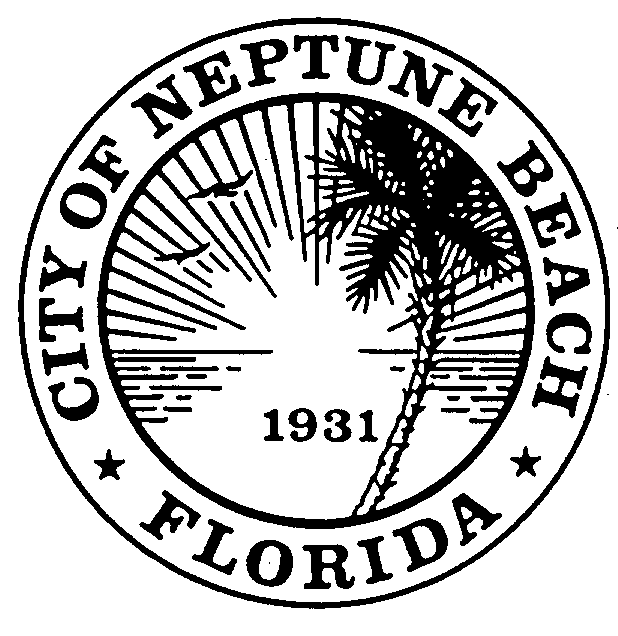 MINUTESCOMMUNITY DEVELOPMENT BOARDNOVEMBER 10, 2021 AT 6:00 P.M.COUNCIL CHAMBERS 116 FIRST STREETNEPTUNE BEACH,  32266MINUTESCOMMUNITY DEVELOPMENT BOARDNOVEMBER 10, 2021 AT 6:00 P.M.COUNCIL CHAMBERS 116 FIRST STREETNEPTUNE BEACH,  32266MINUTESCOMMUNITY DEVELOPMENT BOARDNOVEMBER 10, 2021 AT 6:00 P.M.COUNCIL CHAMBERS 116 FIRST STREETNEPTUNE BEACH,  32266MINUTESCOMMUNITY DEVELOPMENT BOARDNOVEMBER 10, 2021 AT 6:00 P.M.COUNCIL CHAMBERS 116 FIRST STREETNEPTUNE BEACH,  32266Pursuant to proper notice a public hearing of the Community Development Board for the City of Neptune Beach was held on November 10, 2021 at 6:00 p.m. in the Council Chambers.Pursuant to proper notice a public hearing of the Community Development Board for the City of Neptune Beach was held on November 10, 2021 at 6:00 p.m. in the Council Chambers.Pursuant to proper notice a public hearing of the Community Development Board for the City of Neptune Beach was held on November 10, 2021 at 6:00 p.m. in the Council Chambers.Pursuant to proper notice a public hearing of the Community Development Board for the City of Neptune Beach was held on November 10, 2021 at 6:00 p.m. in the Council Chambers.AttendanceAttendanceAttendanceBoard members were in attendance: Charley Miller, MemberNia Livingston, MemberBob Frosio, MemberGreg Schwartzenberger, Alternate MemberBoard members were in attendance: Charley Miller, MemberNia Livingston, MemberBob Frosio, MemberGreg Schwartzenberger, Alternate MemberBoard members were in attendance: Charley Miller, MemberNia Livingston, MemberBob Frosio, MemberGreg Schwartzenberger, Alternate MemberBoard members were in attendance: Charley Miller, MemberNia Livingston, MemberBob Frosio, MemberGreg Schwartzenberger, Alternate MemberThe following staff members were present:Zach Roth, City AttorneyThe following staff members were present:Zach Roth, City AttorneyThe following staff members were present:Zach Roth, City AttorneyThe following staff members were present:Zach Roth, City AttorneyKristina Wright, Community Development DirectorPiper Turner, Code Compliance SupervisorKristina Wright, Community Development DirectorPiper Turner, Code Compliance SupervisorKristina Wright, Community Development DirectorPiper Turner, Code Compliance SupervisorKristina Wright, Community Development DirectorPiper Turner, Code Compliance SupervisorCall to OrderRoll CallCall to OrderRoll CallCall to OrderRoll CallVice-Chair Livingston called the meeting to order at 6:03 p.m. Vice-Chair Livingston called the meeting to order at 6:03 p.m. Vice-Chair Livingston called the meeting to order at 6:03 p.m. Ex Parte CommunicationsEx Parte CommunicationsEx Parte CommunicationsThere was no communication between the applicants and themselves prior to the meeting. There was no communication between the applicants and themselves prior to the meeting. There was no communication between the applicants and themselves prior to the meeting. There was no communication between the applicants and themselves prior to the meeting. MinutesMinutesMinutesMade by Miller, seconded by Schwartzenberger.Made by Miller, seconded by Schwartzenberger.Made by Miller, seconded by Schwartzenberger.Made by Miller, seconded by Schwartzenberger.